План-конспект открытого урокаПредмет: математикаКласс: 1Дата проведения 16 января 2017гМесто проведения  ГБОУ СОШ с. ГерасимовкаНомер урока 67Тема:  Свойства вычитанияУчебник: Математика: 1 класс: учебник для учащихся общеобразовательных организаций: Ч 2/ [авт. cост. В. Н. Рудницкая:]  М.: Вентана-Граф, 2014Тетрадь: Е. Э. Кочурова  Математика: 1 класс тетрадь № 3 /рабочая тетрадь для учащихся общеобразовательных организаций/   к учебнику Математика: 1 класс: М.: Вентана-Граф, 2014Тип урока: освоение новых знаний (технология деятельностного метода)Цель: формировать умения использовать свойства действий при вычислении (вычитание одинаковых чисел известными способами, из меньшего числа нельзя вычесть большее).Задачи: Продолжить обучение решению задач с использованием действий вычитания и сложения; работать над формированием универсальных учебных действий, повышением познавательной активности обучающихся; способствовать воспитанию у учащихся чувство взаимовыручки.  Планируемые результаты обучения:  Предметные: направить действия учащихся на выведение правила о невозможности перестановки чисел при вычитании, учить выполнять вычитание двух однозначных чисел по правилу: из меньшего числа нельзя вычесть большее. Совершенствовать умение решать задачи.Метапредметные: регулятивные: умение определять и формулировать цель на уроке с помощью учителя; проговаривать последовательность действий на уроке; работать по  коллективно составленному плану; оценивать правильность выполнения действия на уровне адекватной ретроспективной оценки; планировать своё действие в соответствии с поставленной задачей; вносить необходимые коррективы в действие после его завершения на основе его оценки и учёта характера сделанных ошибок; высказывать своё предположение.коммуникативные: умение оформлять свои мысли в устной форме; слушать и понимать речь других; совместно договариваться о правилах поведения и общения в школе и следовать им.личностные: способность к самооценке на основе критерия успешности учебной деятельности Методы: фронтальный диалог,  работа с учебником,  метод демонстраций,  проблемно-поисковый, деятельностный метод практических графических и устных упражнений. Технологии: технология обучения в сотрудничестве, проблемно-диалогическая технология, игровая технология.Основные понятия: свойство вычитанияРесурсы:  мультимедийная презентация, компьютер, проектор, числовая ромашка, иллюстрация совы, карточка с заданиемОрганизация пространства:  индивидуальная работа, групповая работа, просмотр мультимедийной презентации.Ход урокаПриложение к уроку   Слайд 2                  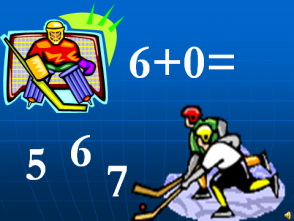 Слайд 3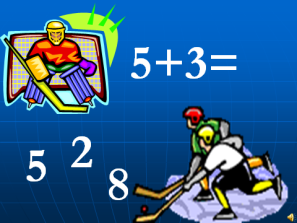 Слайд   4                               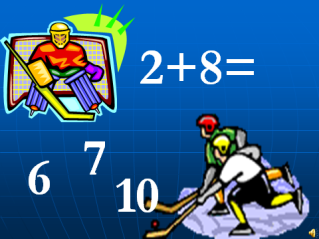  Слайд 5        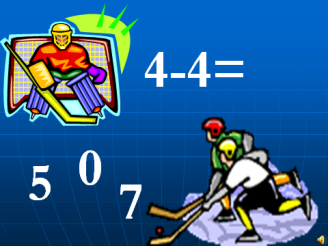  Слайд 6             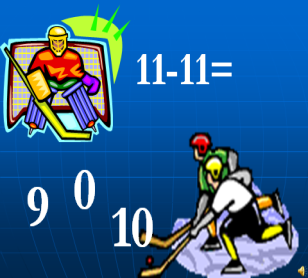 Слайд 7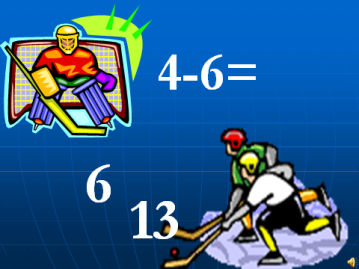 Слайд 8      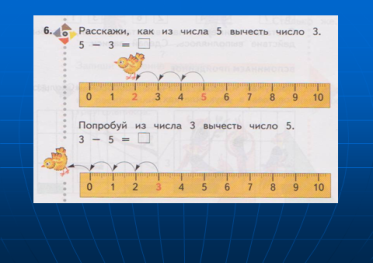  Слайд 9  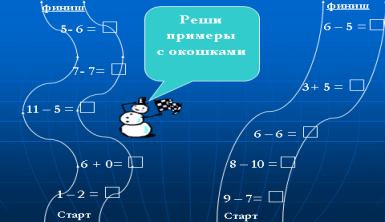 Слайд 10  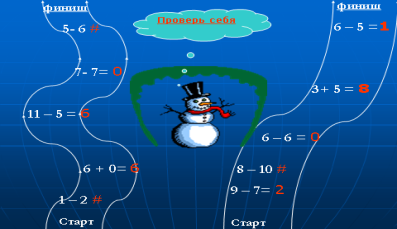 Технология проведенияДеятельностьучителяЗадания для учащихся, выполнение которых приведёт к достижению запланированных результатовДеятельностьучениковФормируемые У У ДI. Мотивация к учебной деятельности (3 мин)Цели: - актуализировать требования к ученику со стороны учебной деятельности;- создание условий для возникновения у учеников внутренней потребности включения в учебную деятельность; - установить тематические рамки;- уточнить тип урока и наметить шаги учебной деятельности.Прозвенел звонок,Начинается урокСадитесь. Давайте вспомним правила поведения на уроке.2. На доске запись «Лучший способ изучить что-либо - это открыть самому».- Значит, на уроке мы будем…?  (новое узнавать)- А чтобы узнать что-то новое,  давайте повторим уже изученное.- Что мы  должны взять с собой на урок? (наши знания)Кто будет гостем нашего урока? (мудрая сова) Она хочет посмотреть чему вы научились за это время, а так же помочь тому, кто немножко забыл..Проговаривают правила поведения на урокеУметь совместно договариваться о правилах поведения и общения в школе и следовать им (Коммуникативные УУД).Уметь оформлять свои мысли в устной форме (Коммуникативные УУД).Уметь ориентироваться в своей системе знаний: отличать новое от уже известного с помощью учителя (Познавательные УУД).Умение слушать и понимать речь других (Коммуникативные УУД).II. Актуализация знаний и фиксирование индивидуального затруднения в пробном действии (10  мин)Цели: - организовать актуализацию умений решать математические выражения, задачи на нахождение целого или частей;- организует выполнение учащимися пробного учебного действия;- организовать фиксирование учащимися индивидуального затруднения.Устный счет:Какое сейчас время года? (зима) Какие зимние игры вы знаете?(дети называют) Сейчас мы поиграет в хоккей.Слайд 2 -73  Арифметический диктант (дети показывают результаты с помощью «ромашек» с цифрами)- Какое число при счете следует за числом 7?- Покажи соседей числа 1, 4, 6- Покажи число, следующее за числом 2.- Какое число меньше на 1 числа 5?- Увеличь 7 на 1 и еще раз на один- Увеличь 6 на 1- Уменьши 9 на 1 и еще раз на 1 4. Решение задач:- Было 15 грибов. Все грибы пожарили и съели. Сколько грибов осталось?- Придумать задачу по рисунку, чтобы в ответе получилось число 0- Закончи предложение:Если из какого-нибудь числа вычесть это же число, то…Самостоятельная работаУ вас на партах лежат листочки. Выполните вычисления. 2+4=                    4×2=2-4=                     2×4=4+2=                    4:2=4-2=  Выполняют задание.Фиксируют индивидуальное затруднение (Я не знаю).Уметь проговаривать последовательность действий на уроке (Регулятивные УУД).Уметь преобразовывать информацию из одной формы в другую (Познавательные УУД).Уметь оформлять свои мысли в устной форме (Коммуникативное УУД).III. Выявление места и причины затруднения (2 мин)Цели: - выявить место (шаг, операция) затруднения;- зафиксировать во внешней речи причину затруднения.- Поднимите руку те, кто решил все примеры.- Где возникло затруднение? (не смогли решить пример 2-4).- Почему возникло затруднение? (Не знаем, можно ли переставлять числа при вычитании).Под руководством  учителя выявляют место затруднения.Проговаривают причину затруднения с помощью учителя.Уметь оформлять свои мысли в устной форме (Коммуникативные УУД).Уметь ориентироваться в своей системе знаний: отличать новое от уже известного с помощью учителя (Познавательные УУД).IV. Построение проекта выхода из затруднения (5 мин)Цели: - организовать постановку цели урока;- организовать составление совместного плана действий;- определить средства. -Назовите примеры на сложение (2+4 и 4+2)Что интересного вы заметили? (Числа поменяли местами) Назовите примеры на вычитание (4-2 и 2-4)- Что значит  вычесть  число?- Какую цель поставим? (узнать, можно ли переставлять числа при вычитании, и из меньшего числа вычитать большее).Наметим наш план действий:1. Сами попробуем выполнить задание: составим модель с линейки.2. Сопоставим свои предположения с учебником, спросим у учителя.3. Устраним затруднение.4. Применим новое знание.- Что нам поможет? (свой опыт, учебник, учитель)С помощью учителя ставят цель урока.Составляют и проговаривают план  действий с помощью учителя.Называют средства.Уметь проговаривать последовательность действий на уроке; (Регулятивные УУД). Уметь оформлять свои мысли в устной форме; слушать и понимать речь других (Коммуникативные УУД).Уметь определять и формулировать цель на уроке с помощью учителя (Регулятивные УУД).Уметь проговаривать последовательность действий на уроке (Регулятивные УУД).Физкультминутка «Сова»Физкультминутка «Сова»Физкультминутка «Сова»Физкультминутка «Сова»V. Реализация построенного проекта (10 мин)Цели: - реализовать построенный проект в соответствии с планом;- зафиксировать новое знание в речи и знаках;- организовать устранение и фиксирование преодоления затруднения;- уточнить тему урока.Работа в группах.1.Каждая группа составляет  два примера на вычитание. 2. Вычисление сделайте с помощью линейки.  3. Сформулируйте вывод.  4. Презентация работы по плану.У нас получились примеры….   Мы заметили, что …(из меньшего числа нельзя вычесть большее)- Вывод… (Числа при вычитании переставлять нельзя. Из меньшего числа нельзя вычесть большее.) Проверим правильность нашего вывода по учебнику с.17Под руководством учителя выполняет составленный план действий.Отвечают на вопросы учителя.Фиксируют новое знание в речи и знаках.Под руководством учителя формулируют тему урока.Уметь добывать новые знания: находить ответы на вопросы, используя учебник, свой жизненный опыт и информацию, полученную на уроке (Познавательные УУД).Уметь оформлять свои мысли в устной форме; слушать и понимать речь других (Коммуникативные УУД).Уметь работать по коллективно составленному плану (Регулятивные УУД).VI. Первичное закрепление с проговариванием во внешней речи  (5  мин)Цель:- организовать усвоение учениками нового способа действий с проговариванием во внешней речи.1. Учебник с. 18   №7-8 Алгоритм рассуждения:1) определяю, какие числа даны2) сравниваю числа3) смотрю, какое из чисел (меньшее или большее) стоит на первом месте4) применяю правило2. Слайд 85-3 и 3-5 (объясняют по алгоритму)3.Поднимите руку, кто любит кататься на лыжах.Работа в группах. 1 группа побежит по левой дорожке, а вторая по правой.(Дети «цепочкой» называют ответы.)СЛАЙД 9-10 С помощью учителя проговаривают название следующего этапа.Вычисляют, применяя полученные знанияПроговаривают алгоритмУметь вычитать числа, используя правило.Уметь проговаривать последовательность действий на уроке (Регулятивные УУД).Уметь оформлять свои мысли в устной и письменной форме; слушать и понимать речь других (Коммуникативные УУД).VII. Самостоятельная работа с самопроверкой по алгоритму (7  мин)Цели:- организовать выполнение учащимися самостоятельной работы на новое знание;- организовать самопроверку по эталону, самооценку;- организовать выявление места и причины затруднений, работу над ошибками. Работа в тетради. Тетрадь   №4,   с.12   №9   с.14Поменяйтесь тетрадями и проверьте работу своего соседа.Алгоритм самопроверки.- У меня всё правильно?- У меня есть ошибки?- В каком месте ошибки?- В чём причина? Выполняют задание самостоятельно в тетради.Выполняют самопроверку по эталону.Называют с помощью учителя место своего затруднения, причину  исправляют ошибки.Выполняют самооценку Уметь вычитать числа, используя правило.Уметь проговаривать последовательность действий на уроке Уметь выполнять работу по предложенному плану.  Уметь вносить необходимые коррективы в действие после его завершения на основе его оценки и учёта характера сделанных ошибок (Регулятивные УУД).Способность к самооценке на основе критерия успешности учебной деятельности (Личностные УУД).VIII. Подведение итога урока (2 мин.)Цели:- зафиксировать новое содержание урока;Расскажите, чему научились на уроке.Умная сова благодарит вас за хорошую работу на уроке.Отвечают на вопрос учителя.Формулируют свойство вычитанияУметь проговаривать последовательность действий на уроке (Регулятивные УУД).Уметь оценивать правильность выполнения действия на уровне адекватной ретроспективной оценки. (Регулятивные УУД).IX.Рефлексия (1 мин)Цели:- зафиксировать новое содержание урока;- организовать рефлексию и самооценку учениками собственной учебной деятельности.Продолжи предложения:Самым интересным было…Мне было трудно…Я научился…Оценивают свою деятельностьСпособность к самооценке на основе критерия успешности учебной деятельности (Личностные УУД).Выполните вычисления. 2+4=                    4×2=2-4=                     2×4=4+2=                    4:2=4-2=